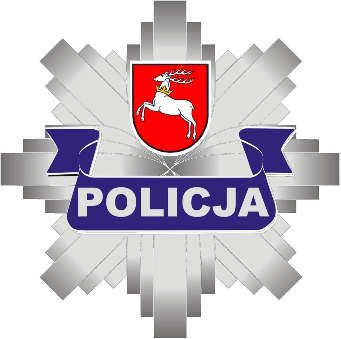 Patron kampanii społecznej Burmistrz Łęcznej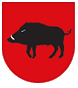 Załącznik nr 1 - MetrykaMETRYKA Imię i nazwisko Uczestnika (drukowanymi literami): …...……………………………..Wiek oraz klasa, do której uczęszcza ……………………………………………………Nazwa szkoły: …………………………………………………………………………..Adres szkołykod i miejscowość: ……………………………………………………………..ulica: ……………………………………………………………………………Kontakt do przedstawiciela ustawowego (rodzica/opiekuna prawnego):telefon: ………………………………………………………………………….Imię i nazwisko: ………………………………………………………………...